Иващенко Владимир НиколаевичExperience:Position applied for: MasterDate of birth: 15.08.1972 (age: 45)Citizenship: UkraineResidence permit in Ukraine: NoCountry of residence: UkraineCity of residence: KhersonContact Tel. No: +38 (096) 458-44-92E-Mail: spidermail@mail.ruU.S. visa: NoE.U. visa: NoUkrainian biometric international passport: Not specifiedDate available from: 01.08.2009English knowledge: ExcellentMinimum salary: 9500 $ per month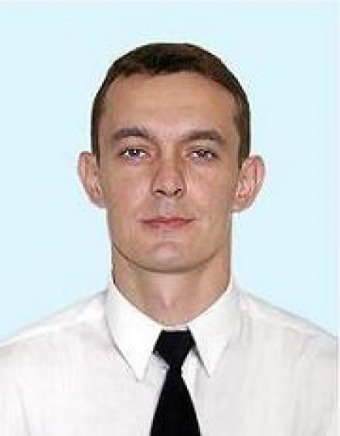 PositionFrom / ToVessel nameVessel typeDWTMEBHPFlagShipownerCrewingMaster24.01.2007-22.06.2007MSC GRACEContainer Ship17298-PANMSCMAUMaster18.02.2006-26.08.2006SIMA TOUBAContainer Ship19244-CYPSIMATECHEUGENIAMaster12.07.2005-13.12.2005EUROCARRIERBulk Carrier27450-PANMEDITERRANEAN MNGMNTTRANS LINKMaster10.09.2007-21.05.0208MSC ASLIContainer Ship32400-PANMSCMSC